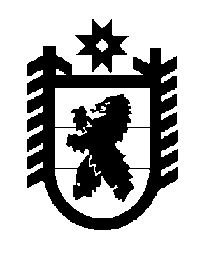 Российская Федерация Республика Карелия    ПРАВИТЕЛЬСТВО РЕСПУБЛИКИ КАРЕЛИЯРАСПОРЯЖЕНИЕот  22 августа 2016 года № 645р-Пг. Петрозаводск В соответствии со статьей 15 Градостроительного кодекса 
Российской Федерации, статьей 10 Закона Республики Карелия от 2 ноября 2012 года № 1644-ЗРК «О некоторых вопросах градостроительной деятельности в Республике Карелия», в целях актуализации 
Схемы территориального планирования Республики Карелия Министерству строительства, жилищно-коммунального хозяйства и энергетики Республики Карелия обеспечить подготовку проекта изменений в Схему территориального планирования Республики Карелия.              Глава Республики Карелия                                                                  А.П. Худилайнен    